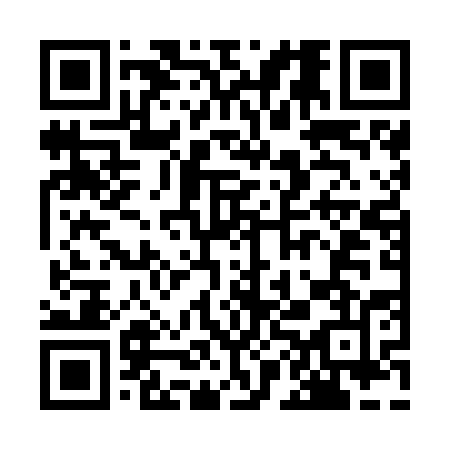 Prayer times for Loges des Brandes, FranceWed 1 May 2024 - Fri 31 May 2024High Latitude Method: Angle Based RulePrayer Calculation Method: Islamic Organisations Union of FranceAsar Calculation Method: ShafiPrayer times provided by https://www.salahtimes.comDateDayFajrSunriseDhuhrAsrMaghribIsha1Wed5:206:361:485:479:0210:182Thu5:186:341:485:479:0310:203Fri5:166:331:485:489:0510:224Sat5:146:311:485:489:0610:235Sun5:126:301:485:499:0710:256Mon5:106:281:485:499:0810:277Tue5:086:271:485:509:1010:298Wed5:066:251:485:509:1110:309Thu5:046:241:485:509:1210:3210Fri5:036:221:485:519:1410:3411Sat5:016:211:485:519:1510:3612Sun4:596:201:485:529:1610:3713Mon4:576:191:485:529:1710:3914Tue4:566:171:485:539:1910:4115Wed4:546:161:485:539:2010:4216Thu4:526:151:485:549:2110:4417Fri4:516:141:485:549:2210:4618Sat4:496:131:485:559:2410:4719Sun4:486:121:485:559:2510:4920Mon4:466:111:485:559:2610:5121Tue4:456:091:485:569:2710:5222Wed4:436:091:485:569:2810:5423Thu4:426:081:485:579:2910:5524Fri4:406:071:485:579:3010:5725Sat4:396:061:485:579:3110:5826Sun4:386:051:485:589:3211:0027Mon4:366:041:495:589:3311:0128Tue4:356:031:495:599:3411:0329Wed4:346:031:495:599:3511:0430Thu4:336:021:495:599:3611:0631Fri4:326:011:496:009:3711:07